Приложение                                                                                 Верещагина К.Н. 241 – 008 - 0381 уровень обученности «различие»Тесты: сравни, выбери, найди лишнее, подчеркни, сопоставь.1.Найди (вычеркни) лишнее:Предплечье, малая берцовая, лучевая, локтевая, плечо.Верно: малая берцовая.2. Распредели (выпиши) правильно в два столбика: 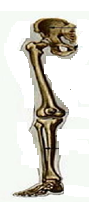 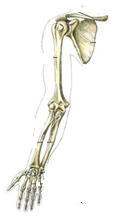 Верхняя конечность                                    Нижняя конечностьДля вставки: плечо, голень, кисть, бедро, лучевая, малая берцовая, локтевая, большая берцовая, стопа, предплечье.Верно: плечо, предплечье, лучевая,                          бедро, голень, малая берцовая,         локтевая, кисть.                                                               большая берцовая, стопа.     3. Подчеркни правильный ответ. Назови отдел позвоночника расположенный между грудным и крестцовым.    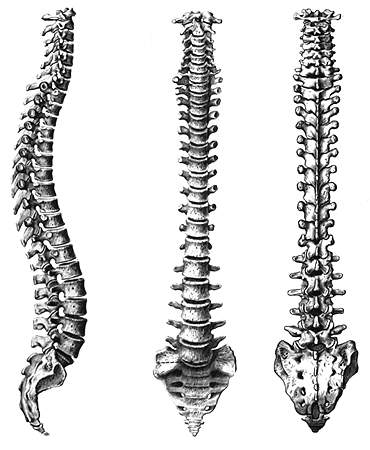 Грудной    Шейный   Копчиковый   Поясничный  Крестцовый     Верно: Поясничный4. Выпиши правильно в два столбика:Скуловая,  лобная, теменная, носовая, височная, нижняя челюсть, верхняя челюсть, затылочная. 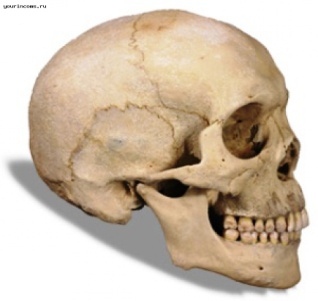  Верно:Лицевой отдел                        Мозговой отдел      скуловая                                                      теменная                                                                                                                                                                                                                                                                                            носовая                                                        лобная                                                                     Верещагина К.Н. 241 – 008 - 038верхняя челюсть                                        височная                                                                 нижняя челюсть                                         затылочная                                            5. Поставь « + », если утверждение правильное. Поставь « - », если утверждение неверное.1) У человека 12 пар рёбер.                                                                                                                                                                    2) Все кости черепа соединяются неподвижно.                                                     3)Соединительная ткань образует кости.Верно: 1 и 3 утверждения « + », 2 утверждения « - »                                                          6. Выпиши в три столбика:Бедро, стопа, лопатка, таз, кисть, позвонок, голень, предплечье, ребро.Верно:      7. Соедини стрелками:Верно:                                                                                                                                               Соединение костейНеподвижное                                   Сустав                                                                Полуподвижное                               Череп                                                                         Подвижное                                        Позвоночник             8.Подчеркните правильный ответ   Что обеспечивает твёрдость костей?                                                                                 1.Наличие органических веществ.                                                                                                      2. Наличие минеральных веществ.          Верно:  Минеральные веществаВерещагина К.Н. 241 – 008 - 0382 уровень обученности «запоминание»Тесты: воспроизведи, вспомни, напиши, допиши, выпиши по порядку.   1.Впиши пропущенноеВ состав костей входят …(минеральные) вещества и …(органические).                    Опорно-двигательная система состоит из … (скелета) и …(мышц).                                               Скелет головы состоит из двух отделов …(мозгового) и …(лицевого).   2. Перечисли кости верхней конечности  Верно: плечо, предплечье (локтевая, лучевая), кисть. 3. Сколько основных групп мышц выделяют в организме человека? Перечисли ихВерно: три; мышцы головы,  мышцы туловища,  мышцы конечностей.   4. Допиши: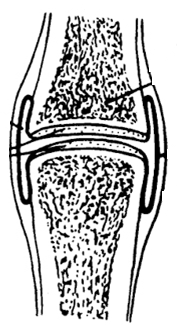    В строение сустава входят  - … (суставная впадина, суставная головка, суставная сумка, суставной хрящ, связки и суставная полость с жидкостью)   Лицевой отдел черепа образуют кости – 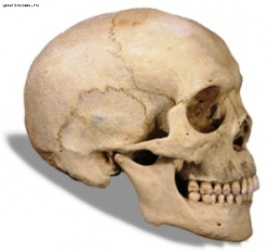 …(скуловые, носовые, верхняя и нижняя челюсти) 5. Напиши по памятиа) Кости, образующие грудную клетку.                                                                 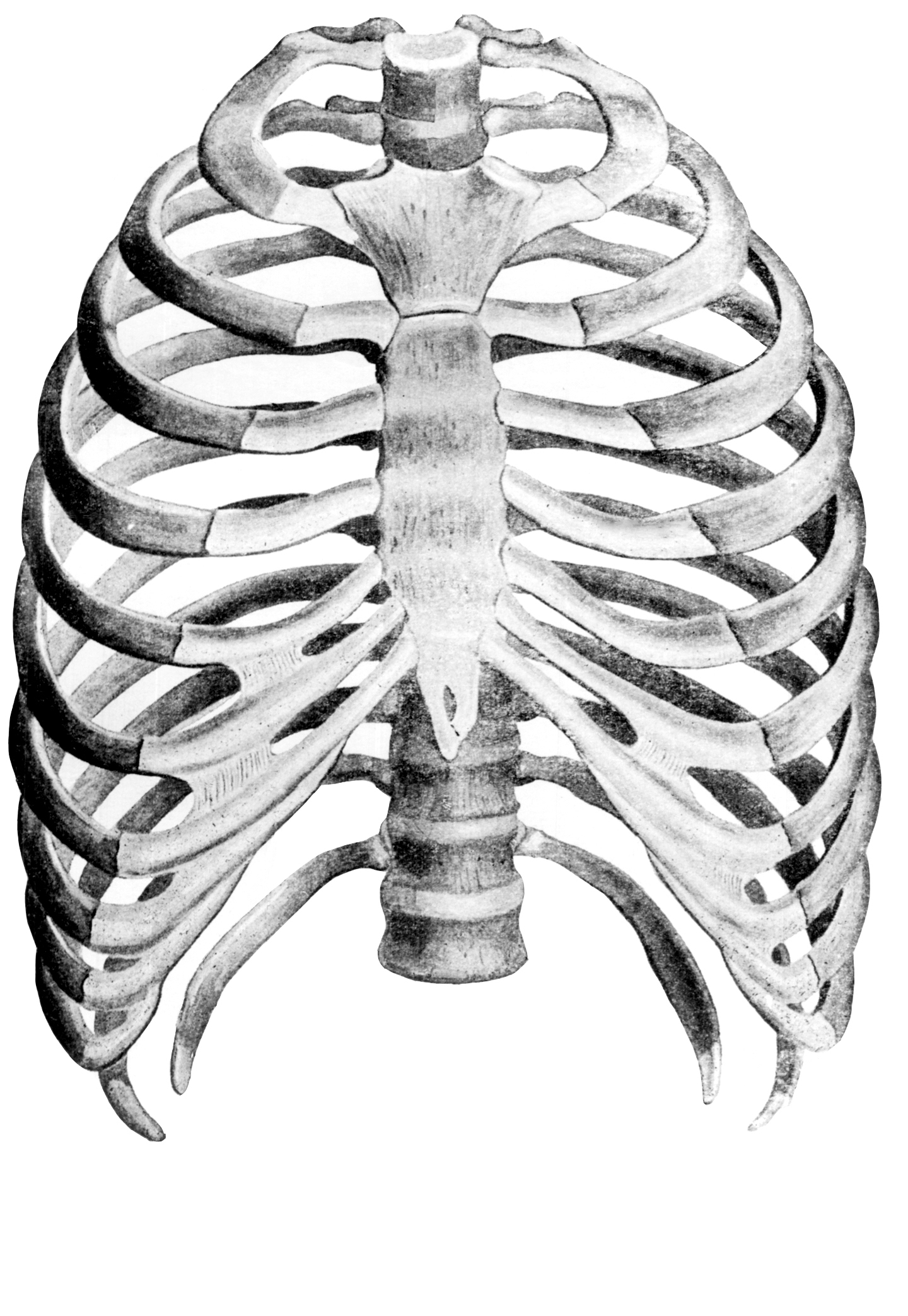   б)  Отделы позвоночника.                                                                                          Верно: а) Грудина, рёбра, грудной отдел позвоночника.                                             б) Отделы: шейный, грудной, поясничный, крестцовый, копчиковый.  Верещагина К.Н. 241 – 008 - 0383 уровень обученности «понимание»Тесты: почему, зачем, обобщи, исправь ошибки в тексте, выполни по аналогии, по образцу.Выполни (заполни) по образцу:ГлГладкая, внутренние органы, поперечнополосатая, мышцы тела.Продолжи мысль:Вставлять кости, вышедшие из сустава, самому нельзя, потому что…Верно: Можно повредить связки и суставную сумку.       3.Найди (подчеркни) и исправь ошибки:Верхняя конечность человека состоит из трёх отделов: плечо, голень  и кисть. Нижняя конечность человека состоит из трёх отделов: бедро предплечье и стопа.Обобщи по существенным признакам:Мышцы, изменяющие выражение лица – это…                                                         Мышцы, обеспечивающие вертикальное положение тела – это…                       Мышцы, участвующие в сгибании и поворотах туловища – это…Верно:  Мимические мышца; мышцы нижних конечностей; мышцы туловища.      Допиши по аналогии:                                                                                         Нижняя конечность                  -                                     Верхняя конечность                        Бедро                                      Рёбра                                             -   -                                            Грудина                               ПредплечьеСтопа                                          -                                                 КистьВерно:    Грудная клетка, Голень,   Плечо,  Отдел позвоночника.Верещагина К.Н. 241 – 008 - 038Список литературы1. Мозговой В.М. Основные подходы к реализации направлений личностно ориентированного обучения и воспитания школьников с нарушением интеллекта. Современные тенденции теории и практики воспитания детей, имеющих проблемы в развитии [Текст ]:  материалы межригион. науч.- практ. конференции -  Киров:, 2007. КИПК и ПРО.   2. В.М.Мозговой, О.Ю. Вишневская, В.С. Дерищева, Т.П. Журавлёва Разноуровневые тестовые задания по истории России в 7-9 классах специальной (коррекционной) школы VIII вида – Киров: КИПК и ПРО, 2011. 3. Программа специальных (коррекционных) образовательных учреждений VIII вида под ред. В.В. Воронковой  [Текст]: сб. №1 Биология (В.И.Севоглазов) М.: Владос, 2010.4. Романова И.В. Биология [Текст]  : учеб. для 9 кл. спец. (коррекц.) образов. Учреждений VIII вида  / И.В. Романов, И.Б. Агафонова – М.: Дрофа, 2009.5. Современные средства оценивания результатов обучения в школе  [Текст] /Т.И.Шамова  (и др.).- М.: Пед. общ-во России, 2007.-192с.    +-+Трубчатые костиГубчатые костиПлоские костибедростопалопаткаголенькистьтазпредплечьепозвонокреброМышечная тканьВид мышцСердечнаяСердце----